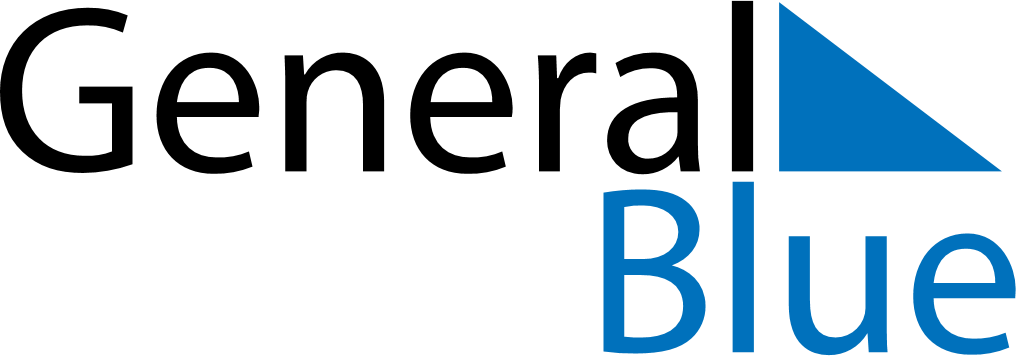 July 2024July 2024July 2024July 2024July 2024July 2024Lervik, Viken, NorwayLervik, Viken, NorwayLervik, Viken, NorwayLervik, Viken, NorwayLervik, Viken, NorwayLervik, Viken, NorwaySunday Monday Tuesday Wednesday Thursday Friday Saturday 1 2 3 4 5 6 Sunrise: 4:07 AM Sunset: 10:34 PM Daylight: 18 hours and 27 minutes. Sunrise: 4:08 AM Sunset: 10:33 PM Daylight: 18 hours and 25 minutes. Sunrise: 4:09 AM Sunset: 10:33 PM Daylight: 18 hours and 23 minutes. Sunrise: 4:10 AM Sunset: 10:32 PM Daylight: 18 hours and 21 minutes. Sunrise: 4:11 AM Sunset: 10:31 PM Daylight: 18 hours and 19 minutes. Sunrise: 4:13 AM Sunset: 10:30 PM Daylight: 18 hours and 17 minutes. 7 8 9 10 11 12 13 Sunrise: 4:14 AM Sunset: 10:29 PM Daylight: 18 hours and 14 minutes. Sunrise: 4:16 AM Sunset: 10:28 PM Daylight: 18 hours and 12 minutes. Sunrise: 4:17 AM Sunset: 10:26 PM Daylight: 18 hours and 9 minutes. Sunrise: 4:19 AM Sunset: 10:25 PM Daylight: 18 hours and 6 minutes. Sunrise: 4:20 AM Sunset: 10:24 PM Daylight: 18 hours and 3 minutes. Sunrise: 4:22 AM Sunset: 10:22 PM Daylight: 18 hours and 0 minutes. Sunrise: 4:24 AM Sunset: 10:21 PM Daylight: 17 hours and 57 minutes. 14 15 16 17 18 19 20 Sunrise: 4:25 AM Sunset: 10:19 PM Daylight: 17 hours and 53 minutes. Sunrise: 4:27 AM Sunset: 10:18 PM Daylight: 17 hours and 50 minutes. Sunrise: 4:29 AM Sunset: 10:16 PM Daylight: 17 hours and 47 minutes. Sunrise: 4:31 AM Sunset: 10:14 PM Daylight: 17 hours and 43 minutes. Sunrise: 4:33 AM Sunset: 10:13 PM Daylight: 17 hours and 39 minutes. Sunrise: 4:35 AM Sunset: 10:11 PM Daylight: 17 hours and 36 minutes. Sunrise: 4:37 AM Sunset: 10:09 PM Daylight: 17 hours and 32 minutes. 21 22 23 24 25 26 27 Sunrise: 4:39 AM Sunset: 10:07 PM Daylight: 17 hours and 28 minutes. Sunrise: 4:41 AM Sunset: 10:05 PM Daylight: 17 hours and 24 minutes. Sunrise: 4:43 AM Sunset: 10:03 PM Daylight: 17 hours and 20 minutes. Sunrise: 4:45 AM Sunset: 10:01 PM Daylight: 17 hours and 15 minutes. Sunrise: 4:47 AM Sunset: 9:59 PM Daylight: 17 hours and 11 minutes. Sunrise: 4:49 AM Sunset: 9:57 PM Daylight: 17 hours and 7 minutes. Sunrise: 4:52 AM Sunset: 9:55 PM Daylight: 17 hours and 3 minutes. 28 29 30 31 Sunrise: 4:54 AM Sunset: 9:52 PM Daylight: 16 hours and 58 minutes. Sunrise: 4:56 AM Sunset: 9:50 PM Daylight: 16 hours and 54 minutes. Sunrise: 4:58 AM Sunset: 9:48 PM Daylight: 16 hours and 49 minutes. Sunrise: 5:00 AM Sunset: 9:46 PM Daylight: 16 hours and 45 minutes. 